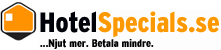 Bo som en Kung är tillbaka – möt våren på slott och herrgårdHotelSpecials.se har lanserat sin årliga kampanj Bo som en Kung. Under 2 månader kan man boka vistelser på slott och herrgårdar runt om i landet till specialpris - 800 kr/rum och natt.Årlig kampanj med specialpris på lyxigt boendeHotelSpecials.se är bokningsförmedlaren som sedan 2005 fokuserat helt på fritidsresenären och att erbjuda hotellövernattningar och weekendpaket till konkurrenskraftiga priser. Sedan 2013 finns även HotelSpecials.dk och HotelSpecials.no. Bo som en Kung är HotelSpecials årliga kampanj där alla kan få känna sig som kung eller drottning för en dag. Genom unika avtal med slott och herrgårdar kan boende bokas till ett specialpris på 800 kr/ rum och natt, inklusive frukost, under drygt 2 månader. Kampanjen pågår fram till den 7 juni med ankomster alla helger under kampanjens gång. Alla slott och herrgårdar med respektive ankomstdatum kan ses och bokas direkt på kampanjsidan för Bo som en Kung och även genom HotelSpecials kundcenter på 0771-145 145.34 slott och herrgårdar att välja mellanBland de medverkande hotellen kan nämnas Tjolöholms Slott med sitt fantastiska läge på västkusten, Gimo Herrgård som är Sveriges första gustavianska herrgård och Bjertorp Slott – Sveriges yngsta jugendslott. Känslan som man vill förmedla är möjligheten att bo lyxigt för en helg i vackra och romantiska omgivningar, samtidigt som man vill lyfta fram det som gör dessa hotell så speciella – så som deras historia, gastronomi eller inredning.”Bo som en Kung är en kampanj som ligger oss varmt om hjärtat” säger Fredrik Jansson, ägare och Marketing Manager på HotelSpecials.se. ”Sverige är fullt av vackra slott och herrgårdar med fantastiska omgivningar och spännande historia, och det är jättekul att ge dem lite extra exponering och samtidigt kunna erbjuda våra kunder en upplevelse utöver det vanliga till specialpris”.Nyhet för en extra lyxig vistelseNytt för i år är att ett flertal av hotellen, förutom övernattning och frukost, även erbjuder ett VIP-paket där en flaska mousserande vin står och väntar på rummet vid ankomst. Detta VIP-paket kostar 990 kr/rum och är perfekt för att lyxa till vistelsen lite extra.Årets Slottshotell ska korasI samband med kampanjen kommer även Årets Slottshotell koras, en utmärkelse som fyller trå år i år! De senaste två åren har Rånäs Slott stått som stolt vinnare. Tanken med utmärkelsen är att vara en motpol till alla branschpriser och att istället låta gästerna komma till tals. Mellan den 5 maj och den 7 juni kan man rösta på sitt favoritslott bland ca 40 slottshotell runt om i Sverige på den externa siten aretsslottshotell.se. Alla deltagare är med i en utlottning med fantastiska vistelser på Rånäs Slott, Häringe Slott, Södertuna Slott, Tjolöholms och Kronovalls Vinslott i potten!För mer information:Fredrik Jansson, Marketing Manager & Ägarefredrik@hotelspecials.seCatrine Helmersson, Webbredaktörcatrine.helmersson@hotelspecials.se